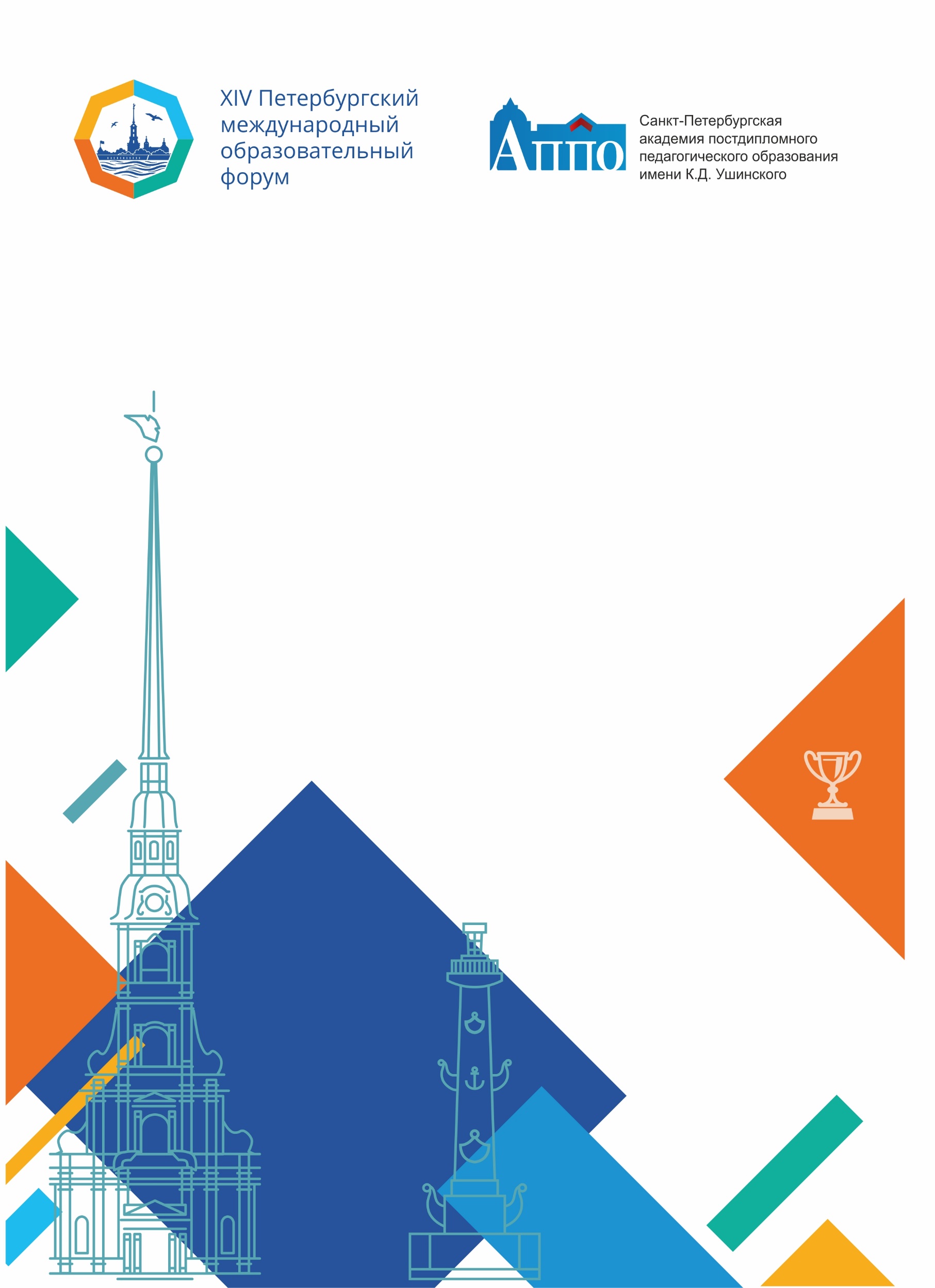 ГБУ ДПО Санкт-Петербургская академия постдипломного педагогического образования 
имени К.Д. Ушинского 
Институт управления образованиемКафедра социально-педагогического образованияПРОГРАММАВсероссийской научно-практической конференции«ЕДИНОЕ ОБРАЗОВАТЕЛЬНОЕ ПРОСТРАНСТВО В ЗЕРКАЛЕ РЕГИОНАЛЬНЫХ ВОСПИТАТЕЛЬНЫХ СИСТЕМ»  2024 годСЕКЦИЯ 1 Бренды петербургского воспитания: диалоги со смыслом26 марта 2024 годаМесто проведения:									   ГБОУ школа 310 «Слово»							     Пр. Славы д.35, к.2, лит. АМодераторы: Полуян Инна Васильевна, директор ГБОУ школы №310 Фрунзенского района Санкт-ПетербургаЖукова Наталия Айзиковна, к.п.н, доцент кафедры социально-педагогического образования СПб АППО им. К.Д. УшинскогоКафедра социально-педагогического образованияКонтакты: (812) 409-82-89E-mail socped@spbappo.ru 10.30-11.00Регистрация участников. Кофе-брейк11.30–11.15Приветственное словоПолуян Инна Васильевна, директор ГБОУ школы №310 Фрунзенского района Санкт-ПетербургаВступительное словоБренды петербургского воспитания: диалоги со смысломЖукова Наталия Айзиковна, к.п.н., доцент кафедры социально-педагогического образования СПб АППО им. К.Д. Ушинского11.15-12.05Педагогическая мастерская «Со-бесед-ник» Михайличенко Лариса Дмитриевна, методист ИМЦ Адмиралтейского района, учитель русского языка и литературыКазачкова Татьяна Борисовна, к.п.н., руководитель творческой группы «Новое образование»11.15–11.45Мастер-классы для участников секцииВзрослеем вместе: профессиональные пробы старшеклассниковДронова Анастасия Евгеньевна, заместитель директора по учебно-воспитательной работе, учитель музыки ГБОУ школы № 310 «Слово» Фрунзенского района Санкт-ПетербургаСафонова Александра Дмитриевна, учитель-логопед, учитель-дефектолог ГБОУ школы № 310 «Слово» Фрунзенского района Санкт-ПетербургаЭкологичное общение: способы и рискиЯковлева Наталья Сергеевна, заместитель директора по учебно-воспитательной работе, учитель-логопед ГБОУ школы № 310 «Слово» Фрунзенского района Санкт-ПетербургаСкрипова Наталья Витальевна, заместитель директора по воспитательной работе, учитель географии, педагог дополнительного образования ГБОУ школы № 310 «Слово» Фрунзенского района Санкт-ПетербургаДавай с тобой поговорим!Егорова Валентина Николаевна, учитель начальных классов ГБОУ школы № 310 «Слово» Фрунзенского района Санкт-ПетербургаКурина Мария Александровна, советник директора по воспитанию и взаимодействию с детскими общественными объединениями, учитель начальных классов ГБОУ школы № 310 «Слово» Фрунзенского района Санкт-ПетербургаУсилие быть человеком (киноурок по фильмам «Республика ШКИД», «Пацаны», «Слово пацана. Кровь на асфальте»)Берестовицкая Светлана Эрленовна, профессор кафедры социально-педагогического образования СПб АППО им. К.Д. Ушинского, заместитель директора по учебно-воспитательной работе ГБОУ СОШ №218 Фрунзенского района Санкт-ПетербургаПроектирование во внеурочной деятельности: от диалога к результатуТулубенкская Наталья Евгеньевна, учитель математики ГБОУ СОШ №46 с углубленным изучением английского языка Приморского района Санкт-Петербурга11.50–12.20Мастер-классы для участников секцииВзрослеем вместе: профессиональные пробы старшеклассниковДронова Анастасия Евгеньевна, заместитель директора по учебно-воспитательной работе, учитель музыки ГБОУ школы № 310 «Слово» Фрунзенского района Санкт-ПетербургаСафонова Александра Дмитриевна, учитель-логопед, учитель-дефектолог ГБОУ школы № 310 «Слово» Фрунзенского района Санкт-ПетербургаЭкологичное общение: способы и рискиЯковлева Наталья Сергеевна, заместитель директора по учебно-воспитательной работе, учитель-логопед ГБОУ школы № 310 «Слово» Фрунзенского района Санкт-ПетербургаСкрипова Наталья Витальевна, заместитель директора по воспитательной работе, учитель географии, педагог дополнительного образования ГБОУ школы № 310 «Слово» Фрунзенского района Санкт-ПетербургаОт пространства игры к пространству диалогаЧиганова Галина Валерьевна, педагог психолог ГБОУ СОШ №225 Адмиралтейского районаПаламарчук Мария Олеговна, заместитель директора по учебно-воспитательной работе ГБОУ СОШ №225 Адмиралтейского районаУсилие быть человеком (киноурок по фильмам «Республика ШКИД», «Пацаны», «Слово пацана. Кровь на асфальте»)Берестовицкая Светлана Эрленовна, профессор кафедры социально-педагогического образования СПб АППО им. К.Д. Ушинского, заместитель директора по учебно-воспитательной работе ГБОУ СОШ №218 Фрунзенского района Санкт-Петербурга12.25-13.00Подведение итоговРезультаты работы медиа-центра «Слово». Григорьева Полина Андреевна, педагог-организатор, педагог дополнительного образования ГБОУ школы № 310 «Слово» Фрунзенского района Санкт-ПетербургаОткрытый микрофон